Α. Π.: ΥΠΕΝ/ΥΠΣΥΝ/7162/235Ηµ/νία: 17/03/2022ΕΛΛΗΝΙΚΗ ΔΗΜΟΚΡΑΤΙΑΥΠΟΥΡΓΕΙΟ ΠΕΡΙΒΑΛΛΟΝΤΟΣ ΚΑΙ ΕΝΕΡΓΕΙΑΣΥπηρεσία ΣυντονισμούΓραφείο Νομικών & Κοινοβουλευτικών ΘεμάτωνΤαχ. Δ/νση: Mεσογείων 119 Ταχ. Κώδικας: 11526 Αθήνα Πληροφορίες: Μυλωνάς Ν. Tηλέφωνο: 213-15 13 811 E-mail: vouli1@prv.ypeka.grΠΡΟΣ: Βουλή των ΕλλήνωνΚΟΙΝ.:Βουλευτή κ. Κυριάκο ΒελόπουλοΒουλευτή κ. Χήτα Κωνσταντίνο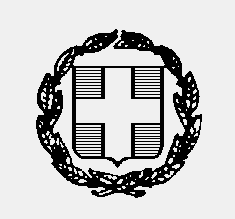 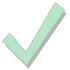 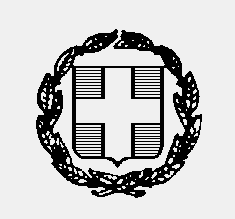 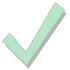 ΘΕΜΑ: «Απάντηση σε Ερώτηση»ΣΧΕΤ: Η με αριθμό πρωτ. 2622/24.01.2022 ΕρώτησηΣε απάντηση της σχετικής Ερώτησης που κατατέθηκε στη Βουλή των Ελλήνων από τους ανωτέρω αναφερόμενους Βουλευτές, σας γνωστοποιούμε ότι οι πολιτικές της Κυβέρνησης στον τομέα της ενέργειας αποτυπώνονται στο θεσμοθετημένο Εθνικό Σχέδιο για την Ενέργεια και το Κλίμα, το οποίο αποτελεί το Στρατηγικό Σχέδιο της Χώρας για τα θέματα του Κλίματος και της Ενέργειας. Ειδικότερα, η Κυβέρνηση είναι προσηλωμένη στο στόχο της απεξάρτησης της Χώρας από τα ρυπογόνα ορυκτά καύσιμα για περιβαλλοντικούς, αλλά και για οικονομικούς λόγους, και της αξιοποίησης των ανανεώσιμων πηγών ενέργειας. Επισημαίνουμε ότι το Υπουργείο Περιβάλλοντος & Ενέργειας και η Κυβέρνηση, γενικότερα, παρακολουθεί ενεργά τις διεθνείς εξελίξεις στα ενεργειακά θέματα, ώστε να είναι σε θέση να προασπίσει τα συμφέροντα της Χώρας τόσο βραχυπρόθεσμα όσο και μακροπρόθεσμαΟ Υπουργός Κωνσταντίνος ΣκρέκαςΣελίδες απάντησης: 1Σελίδες συνημμένων: -Σ ύ ν ο λ ο Σελίδων: 1